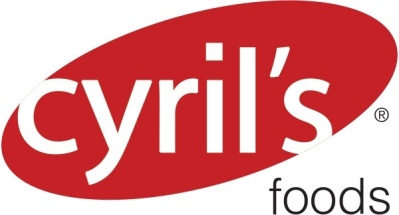 Technical Product Spec Sheet Mfg. CodeMfg. CodeMfg. CodeMfg. CodeMfg. CodeMfg. CodeProduct DescriptionProduct DescriptionProduct DescriptionProduct DescriptionProduct DescriptionProduct DescriptionProduct DescriptionProduct DescriptionProduct DescriptionProduct DescriptionProduct DescriptionProduct DescriptionProduct DescriptionProduct DescriptionProduct DescriptionProduct DescriptionProduct DescriptionProduct Description~64~~64~~64~~64~~64~~64~~38~~38~~38~~38~~38~~38~~38~~38~~38~~38~~38~~38~~38~~38~~38~~38~~38~~38~Co-Packer Product CodeCo-Packer Product CodeCo-Packer Product CodeCo-Packer Product CodeCo-Packer Product CodeCo-Packer Product CodeCo-Packer Product DescriptionCo-Packer Product DescriptionCo-Packer Product DescriptionCo-Packer Product DescriptionCo-Packer Product DescriptionCo-Packer Product DescriptionCo-Packer Product DescriptionCo-Packer Product DescriptionCo-Packer Product DescriptionCo-Packer Product DescriptionCo-Packer Product DescriptionCo-Packer Product DescriptionCo-Packer Product DescriptionCo-Packer Product DescriptionCo-Packer Product DescriptionCo-Packer Product DescriptionCo-Packer Product DescriptionCo-Packer Product Description~500~~500~~500~~500~~500~~500~~501~~501~~501~~501~~501~~501~~501~~501~~501~~501~~501~~501~~501~~501~~501~~501~~501~~501~Country of OriginCountry of OriginCountry of OriginBrandBrandBrandBrandBrandBrandBrandBrandBrandBrandProduct TypeProduct TypeProduct TypePackPackPackPackPackPackUnit WeightUnit Weight~407~~407~~407~~35~~35~~35~~35~~35~~35~~35~~35~~35~~35~~503~~503~~503~~179~~179~~179~~179~~179~~179~~30~~30~Weight – MinWeight – MinWeight – MinWeight – MinWeight – TargetWeight – TargetWeight – TargetWeight – TargetWeight – TargetWeight – TargetWeight – TargetWeight – MaxWeight – MaxWeight – MaxWeight – MaxWeight – MaxWeight – MaxWeight – MaxWeight – VarianceWeight – VarianceWeight – VarianceWeight – VarianceWeight – VarianceWeight – Variance~324~ ~31~~324~ ~31~~324~ ~31~~324~ ~31~~533~ ~31~~533~ ~31~~533~ ~31~~533~ ~31~~533~ ~31~~533~ ~31~~533~ ~31~~325~ ~31~~325~ ~31~~325~ ~31~~325~ ~31~~325~ ~31~~325~ ~31~~325~ ~31~~534~~534~~534~~534~~534~~534~Length – MinLength – MinLength – MinLength – MinLength – TargetLength – TargetLength – TargetLength – TargetLength – TargetLength – TargetLength – TargetLength – MaxLength – MaxLength – MaxLength – MaxLength – MaxLength – MaxLength – MaxLength – VarianceLength – VarianceLength – VarianceLength – VarianceLength – VarianceLength – Variance~318~ ~25~~318~ ~25~~318~ ~25~~318~ ~25~~514~ ~25~~514~ ~25~~514~ ~25~~514~ ~25~~514~ ~25~~514~ ~25~~514~ ~25~~319~ ~25~~319~ ~25~~319~ ~25~~319~ ~25~~319~ ~25~~319~ ~25~~319~ ~25~~529~~529~~529~~529~~529~~529~Width – MinWidth – MinWidth – MinWidth – MinWidth – TargetWidth – TargetWidth – TargetWidth – TargetWidth – TargetWidth – TargetWidth – TargetWidth – MaxWidth – MaxWidth – MaxWidth – MaxWidth – MaxWidth – MaxWidth – MaxWidth – VarianceWidth – VarianceWidth – VarianceWidth – VarianceWidth – VarianceWidth – Variance~320~ ~25~~320~ ~25~~320~ ~25~~320~ ~25~~532~ ~25~~532~ ~25~~532~ ~25~~532~ ~25~~532~ ~25~~532~ ~25~~532~ ~25~~321~ ~25~~321~ ~25~~321~ ~25~~321~ ~25~~321~ ~25~~321~ ~25~~321~ ~25~~528~~528~~528~~528~~528~~528~Heigth – MinHeigth – MinHeigth – MinHeigth – MinHeigth – TargetHeigth – TargetHeigth – TargetHeigth – TargetHeigth – TargetHeigth – TargetHeigth – TargetHeight – MaxHeight – MaxHeight – MaxHeight – MaxHeight – MaxHeight – MaxHeight – MaxHeight – VarianceHeight – VarianceHeight – VarianceHeight – VarianceHeight – VarianceHeight – Variance~322~ ~25~~322~ ~25~~322~ ~25~~322~ ~25~~656~ ~25~~656~ ~25~~656~ ~25~~656~ ~25~~656~ ~25~~656~ ~25~~656~ ~25~~323~ ~25~~323~ ~25~~323~ ~25~~323~ ~25~~323~ ~25~~323~ ~25~~323~ ~25~~657~~657~~657~~657~~657~~657~Package – Packaging NamePackage – Packaging NamePackage – Packaging NamePackage – Packaging NamePackage – Packaging NamePackage – Packaging NamePackage – Packaging NamePackage – Packaging NamePackage – Packaging NamePackage – TypePackage – TypePackage – TypePackage – TypePackage – TypePackage – TypePackage – PrintPackage – PrintPackage – PrintPackage – PrintPackage – PrintPackage – PrintFreezing ProcessFreezing ProcessFreezing ProcessFreezing Process~298~~298~~298~~298~~298~~298~~298~~298~~298~~588~~588~~588~~588~~588~~588~~589~~589~~589~~589~~589~~589~~504~~504~~504~~504~Case LengthCase WidthCase WidthCase WidthCase WidthCase WidthCase WidthCase WidthCase HeightCase HeightCase HeightCase HeightCase HeightCase HeightNet Weight ValueNet Weight ValueNet Weight ValueNet Weight ValueNet Weight ValueNet Weight ValueGross Weight ValueGross Weight ValueGross Weight ValueGross Weight Value~22~ ~25~~24~ ~25~~24~ ~25~~24~ ~25~~24~ ~25~~24~ ~25~~24~ ~25~~24~ ~25~~23~ ~25~~23~ ~25~~23~ ~25~~23~ ~25~~23~ ~25~~23~ ~25~~27~ ~29~~27~ ~29~~27~ ~29~~27~ ~29~~27~ ~29~~27~ ~29~~26~ ~29~~26~ ~29~~26~ ~29~~26~ ~29~Tie (Case per Layer)Tie (Case per Layer)Tie (Case per Layer)Tie (Case per Layer)Tie (Case per Layer)Tie (Case per Layer)Tie (Case per Layer)Tier Hi (Layer per Pallet)Tier Hi (Layer per Pallet)Tier Hi (Layer per Pallet)Tier Hi (Layer per Pallet)Tier Hi (Layer per Pallet)Tier Hi (Layer per Pallet)Tier Hi (Layer per Pallet)Tier Hi (Layer per Pallet)Tier Hi (Layer per Pallet)Tier Hi (Layer per Pallet)Tier Hi (Layer per Pallet)Tier Hi (Layer per Pallet)Case per PalletCase per PalletCase per PalletCase per PalletCase per Pallet~302~~302~~302~~302~~302~~302~~302~~181~~181~~181~~181~~181~~181~~181~~181~~181~~181~~181~~181~~183~~183~~183~~183~~183~Lifespan from ProductionLifespan from ProductionLifespan from ProductionLifespan from ProductionLifespan from ProductionStorage Handling MinStorage Handling MinStorage Handling MinStorage Handling MinStorage Handling MinStorage Handling MaxStorage Handling MaxStorage Handling MaxStorage Handling MaxStorage Handling MaxStorage Handling MaxStorage Handling MaxUOMSUOMSUOMSUOMSUOMSUOMS~207~~207~~207~~207~~207~~213~~213~~213~~213~~213~~212~~212~~212~~212~~212~~212~~212~~222~~222~~222~~222~~222~~222~IngredientsIngredientsIngredientsIngredientsIngredientsIngredientsIngredientsIngredientsIngredientsIngredientsIngredientsIngredientsIngredientsIngredientsIngredientsIngredientsIngredientsIngredientsIngredientsIngredientsIngredientsIngredientsIngredientsIngredients~339~
Contains: ~919~ Produced in a facility that also processes: ~920~~339~
Contains: ~919~ Produced in a facility that also processes: ~920~~339~
Contains: ~919~ Produced in a facility that also processes: ~920~~339~
Contains: ~919~ Produced in a facility that also processes: ~920~~339~
Contains: ~919~ Produced in a facility that also processes: ~920~~339~
Contains: ~919~ Produced in a facility that also processes: ~920~~339~
Contains: ~919~ Produced in a facility that also processes: ~920~~339~
Contains: ~919~ Produced in a facility that also processes: ~920~~339~
Contains: ~919~ Produced in a facility that also processes: ~920~~339~
Contains: ~919~ Produced in a facility that also processes: ~920~~339~
Contains: ~919~ Produced in a facility that also processes: ~920~~339~
Contains: ~919~ Produced in a facility that also processes: ~920~~339~
Contains: ~919~ Produced in a facility that also processes: ~920~~339~
Contains: ~919~ Produced in a facility that also processes: ~920~~339~
Contains: ~919~ Produced in a facility that also processes: ~920~~339~
Contains: ~919~ Produced in a facility that also processes: ~920~~339~
Contains: ~919~ Produced in a facility that also processes: ~920~~339~
Contains: ~919~ Produced in a facility that also processes: ~920~~339~
Contains: ~919~ Produced in a facility that also processes: ~920~~339~
Contains: ~919~ Produced in a facility that also processes: ~920~~339~
Contains: ~919~ Produced in a facility that also processes: ~920~~339~
Contains: ~919~ Produced in a facility that also processes: ~920~~339~
Contains: ~919~ Produced in a facility that also processes: ~920~~339~
Contains: ~919~ Produced in a facility that also processes: ~920~Kosher?Kosher?Type of KosherType of KosherType of KosherType of KosherType of KosherType of KosherType of KosherType of KosherType of KosherType of KosherKosher Certification AgencyKosher Certification AgencyKosher Certification AgencyKosher Certification AgencyKosher Certification AgencyKosher Certification AgencyKosher Certification AgencyKosher Certification AgencyKosher Certification AgencyKosher Certification AgencyKosher Certification AgencyKosher Certification Agency~527~~527~~502~~502~~502~~502~~502~~502~~502~~502~~502~~502~~497~~497~~497~~497~~497~~497~~497~~497~~497~~497~~497~~497~Preparation InstructionsPreparation InstructionsPreparation InstructionsPreparation InstructionsPreparation InstructionsPreparation InstructionsPreparation InstructionsPreparation InstructionsPreparation InstructionsPreparation InstructionsPreparation InstructionsPreparation InstructionsPreparation InstructionsPreparation InstructionsPreparation InstructionsPreparation InstructionsPreparation InstructionsPreparation InstructionsPreparation InstructionsPreparation InstructionsPreparation InstructionsPreparation InstructionsPreparation InstructionsPreparation Instructions~487~~487~~487~~487~~487~~487~~487~~487~~487~~487~~487~~487~~487~~487~~487~~487~~487~~487~~487~~487~~487~~487~~487~~487~Facility AllergensFacility AllergensFacility AllergensFacility AllergensFacility AllergensFacility AllergensFacility AllergensFacility AllergensMilksEggsFishCrustaceanTreeNutsPeanutsWheatSoy~830~~831~~832~~833~~834~~835~~836~~837~Case Label~578~Product Date Labeling TypeProduct Date Labeling Format~848~~849~~774~By signing below, Co-Packer confirms that they have carefully reviewed this Spec Sheet for accuracy and completeness.  Co-Packer agrees that this Spec Sheet shall replace all prior Initial Spec or Spec Sheets for this  Product.Signature/s1Print Name/p1/p1Title/t1Company~590~~590~~590~DateDate/d1